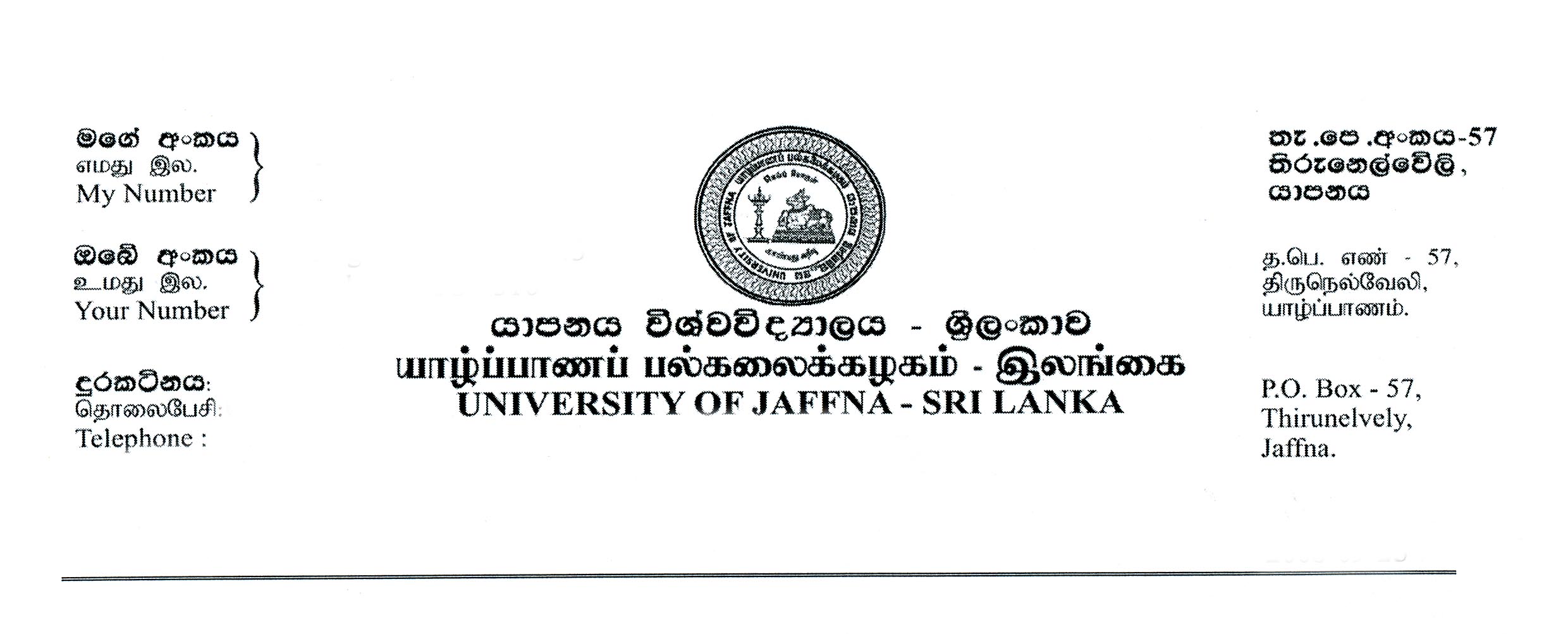 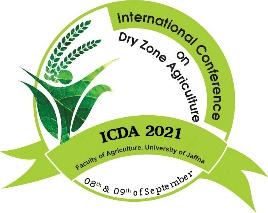 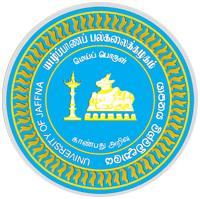 I/We undersigned declare and acknowledge that: I/We have authored/co-authored or supervised the research work entitled I/We agreed to submit the above research work to the 7th International conference on Dry Zone Agriculture (ICDA) 2021 organized by the Faculty of agriculture, University of Jaffna.The abstract submitted for ICDA- 2021 reports original research carried out by the authors mentioned and has not been published or submitted for publication elsewhere. Further I/we understand that the editor’s decision is final on the outcome of the publication. If the manuscript is accepted for an oral presentation, Faculty of agriculture, University of Jaffna has the right to publish it in the 7th ICDA proceeding.The research remains the intellectual property of the authors who are entitled to submit it for the publication in other journals or the Journal of Dry Zone Agriculture published by the Faculty of Agriculture, University of Jaffna.Preferred subtheme(s) for submission:Names and signatures of authors in the order they appear in the abstract:	(Add additional authors by insertion)Contact details of the corresponding author:All authors must sign the consent form for the consideration of the research work to ICDA 20211.2.3.Authors NameSignatureDate1.2.3.4.Full Name:Official Address:Email Address:Contact Number (Mobile):Signature: